Priorities for the WeekWeekly Calendar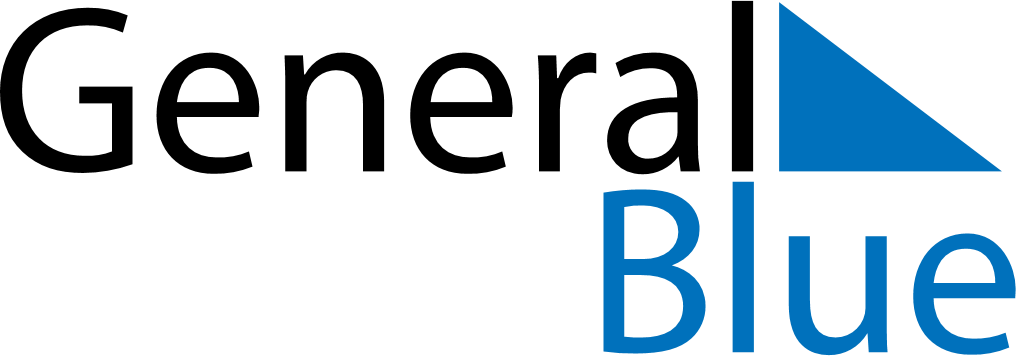 June 1, 2026 - June 7, 2026Weekly CalendarJune 1, 2026 - June 7, 2026Weekly CalendarJune 1, 2026 - June 7, 2026Weekly CalendarJune 1, 2026 - June 7, 2026Weekly CalendarJune 1, 2026 - June 7, 2026Weekly CalendarJune 1, 2026 - June 7, 2026Weekly CalendarJune 1, 2026 - June 7, 2026Weekly CalendarJune 1, 2026 - June 7, 2026MONJun 01TUEJun 02WEDJun 03THUJun 04FRIJun 05SATJun 06SUNJun 076 AM7 AM8 AM9 AM10 AM11 AM12 PM1 PM2 PM3 PM4 PM5 PM6 PM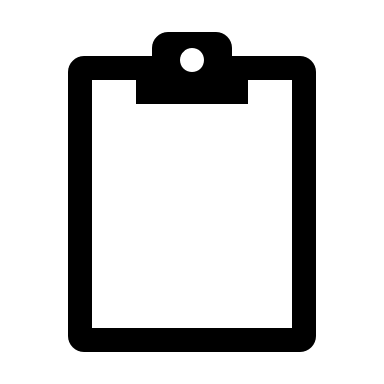 